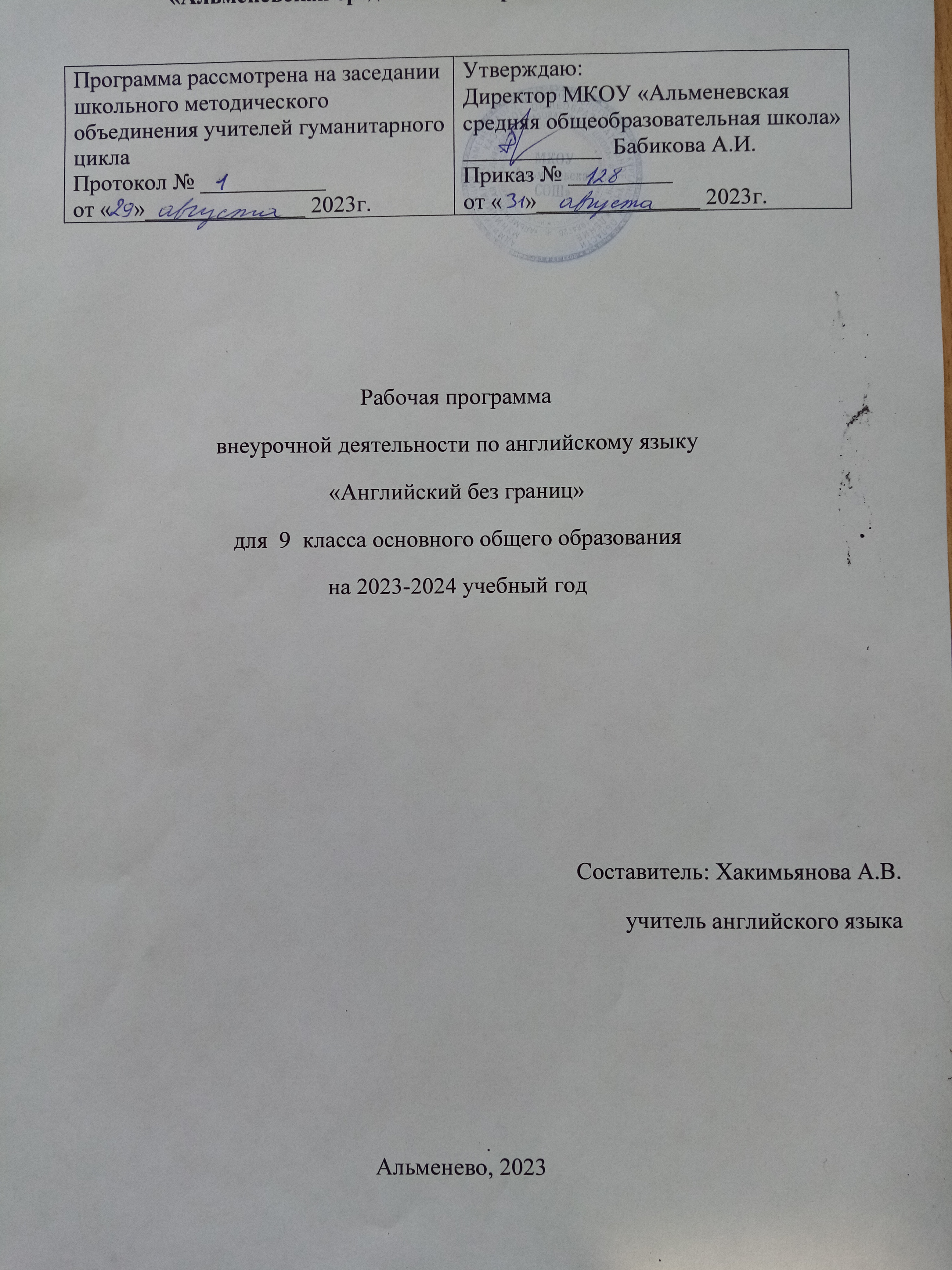 Пояснительная запискаРабочая программа «Английский без границ» по английскому языку на уровне основного общего образования составлена на основе Требований к результатам освоения основной образовательной программы основного общего образования, представленных в Федеральном государственном образовательном стандарте основного  общего образования, а также Примерной программы воспитания с учётом концепции историко-культурного стандарта. Имеет развивающую, познавательную (общеинтеллектуальную) направленность и представляет собой вариант программы организации внеурочной деятельности обучающихся основной школы.Педагогическая целесообразность  данной программы внеурочной деятельности   обусловлена важностью создания условий для формирования коммуникативных и социальных навыков, которые необходимы для успешного интеллектуального развития. Программа обеспечивает развитие речи, общеучебных умений, творческих способностей у учащихся, необходимых для дальнейшей самореализации и формирования личности ребенка, позволяет ребёнку проявить себя, преодолеть языковой барьер, выявить свой творческий потенциал. Программа составлена с учетом требований федеральных государственных образовательных стандартов второго поколения и соответствует возрастным особенностям обучающихся основной школы.Актуальность разработки и создания данной программы обусловлена тем, что она позволяет устранить противоречия между требованиями программы и потребностями учащихся в дополнительном языковом материале и применении полученных знаний на практике; условиями работы в классно-урочной системе преподавания иностранного языка и потребностями учащихся реализовать свой творческий потенциал. Одна из основных задач образования по ФГОС–развитие способностей ребёнка и формирование универсальных учебных действий, таких как: целеполагание, планирование, прогнозирование, контроль, коррекция, оценка, саморегуляция.С этой целью в программе предусмотрено значительное увеличение активных форм работы, направленных на вовлечение учащихся в динамичную деятельность, на обеспечение понимания ими языкового материала и развития интеллекта, приобретение практических навыков самостоятельной деятельности.Цель программы: создание условий для развития речи ребенка и формирования его коммуникативных и социальных навыков через игровую и проектную деятельность посредством английского языка.Цели изучения учебного предмета «иностранный (английский) язык»Цели иноязычного образования формулируются на ценностном, когнитивном и прагматическом уровнях и, соответственно, ревлизуются в личностных, метапредметных/общеучебных/универсальных и предметных результатах обучения. А иностранные языки признаются средством общения и ценным ресурсом личности для самореализации и социальной адаптации; инструментом развития умений поиска, обработки и использования информации в познавательных целях, одним из средств воспитания качеств гражданина, патриота; развития национального самосознания, стремления к взаимопониманию между людьми разных стран.На прагматическом уровне целью иноязычного образования провозглашено формирование коммуникативной компетенции обучающихся в единстве таких её составляющих, как речевая, языковая, социокультурная, компенсаторная компетенции:—   речевая компетенция — развитие коммуникативных умений в четырёх основных видах речевой деятельности (говорении, аудировании, чтении, письме);—   языковая компетенция — овладение новыми языковыми средствами (фонетическими, орфографическими, лексическими, грамматическими) в соответствии c отобранными темами общения; освоение знаний о языковых явлениях изучаемого языка, разных способах выражения мысли в родном и иностранном языках;—   социокультурная/межкультурная компетенция — приобщение к культуре, традициям реалиям стран/страны изучаемого языка в рамках тем и ситуаций общения, отвечающих опыту, интересам, психологическим особенностям учащихся основной школы на разных её этапах; формирование умения представлять свою страну, её культуру в условиях межкультурного общения;—   компенсаторная компетенция — развитие умений выходить из положения в условиях дефицита языковых средств при получении и передаче информации.Наряду с иноязычной коммуникативной компетенцией средствами иностранного языка формируются ключевые универсальные учебные компетенции, включающие образовательную, ценностно-ориентационную, общекультурную, учебно-познавательную, информационную, социально-трудовую и компетенцию личностного самосовершенствования.В соответствии с личностно ориентированной парадигмой образования основными подходами к обучению иностранным языкам признаются компетентностный, системно-деятельностный, межкультурный и коммуникативно-когнитивный. Совокупность перечисленных подходов предполагает возможность реализовать поставленные цели, добиться достижения планируемых результатов в рамках содержания, отобранного для основной школы, использования новых педагогических технологий (дифференциация, индивидуализация, проектная деятельность и др.) и использования современных средств обучения.Основными задачами реализации содержания обучения являются:формирование и развитие коммуникативных умений в основных видах речевой деятельности;формирование и развитие языковых (фонетических, лексических и грамматических) навыков;формирование и развитие социокультурных умений учащихся.Общая характеристика учебного предмета «иностранный (английский) язык »Предмету «Иностранный (английский) язык» принадлежит важное место в системе общего образования и воспитания современного школьника в условиях поликультурного и многоязычного мира. Изучение иностранного языка направлено на формирование коммуникативной культуры обучающихся, осознание роли языков как инструмента межличностного и межкультурного взаимодействия, способствует их общему речевому развитию, воспитанию гражданской идентичности, расширению кругозора, воспитанию чувств и эмоций. Наряду с этим иностранный язык выступает инструментом овладения другими предметными областями в сфере гуманитарных, математических, естественно-научных и других наук и становится важной составляющей базы для общего и специального образования.В последние десятилетия наблюдается трансформация взглядов на владение иностранным языком, усиление общественных запросов на квалифицированных и мобильных людей, способных быстро адаптироваться к изменяющимся потребностям общества, овладевать новыми компетенциями. Владение иностранным языком обеспечивает быстрый доступ к передовым международным научным и технологическим достижениям и расширяет возможности образования и самообразования. Владение иностранным языком сейчас рассматривается как часть профессии, поэтому он является универсальным предметом, которым стремятся овладеть современные школьники независимо от выбранных ими профильных предметов (математика, история, химия, физика и др.). Таким образом, владение иностранным языком становится одним из важнейших средств социализации и успешной профессиональной деятельности выпускника школы.Возрастает значимость владения разными иностранными языками как в качестве первого, так и в качество второго. Расширение номенклатуры изучаемых языков соответствует стратегическим интересам России в эпоху постглобализации и многополярного мира. Знание родного языка экономического или политического партнёра обеспечивает более эффективное общение, учитывающее особенности культуры партнёра, что позволяет успешнее решать возникающие проблемы и избегать конфликтов.Естественно, возрастание значимости владения иностранными языками приводит к переосмыслению целей и содержания обучения предмету.1.1. Нормативно-правовые документы, на основании которых составлена программа.Данная рабочая программа составлена на основании:Федерального закона от 9 декабря 2012 года N 273-ФЗ. «Об образовании в Российской Федерации»Федерального закона от 29.12.2010 N 436-ФЗ (ред. от 01.07.2021) "О защите детей от информации, причиняющей вред их здоровью и развитию,Приказа Минобрнауки России от 17.12.2010 № 1897 "Об утверждении федерального государственного образовательного стандарта основного общего образования"Приказа Министерства просвещения России от 31.05.2021 N 286 «Об утверждении федерального государственного образовательного стандарта основного общего образования».Приказа Министерства просвещения Российской Федерации от 20.05.2020 № 254 "Об утверждении федерального перечня учебников, допущенных к использованию при реализации имеющих государственную аккредитацию образовательных программ начального общего, основного общего, среднего общего образования организациями, осуществляющими образовательную деятельность.Приказа Министерства просвещения Российской Федерации от 12.11.2021 № 819 "Об утверждении Порядка формирования федерального перечня учебников, допущенных к использованию при реализации имеющих государственную аккредитацию образовательных программ начального общего, основного общего, среднего общего образования".Письма Министерства просвещения Российской Федерации от 11.11.2021 № 03–1899 «Об обеспечении учебными изданиями (учебниками и 234 учебными пособиями) обучающихся в 2022/23 учебном году» разъяснен порядок использования учебно-методических комплектов в период перехода на обновленные ФГОС 2021.Порядка организации и осуществления образовательной деятельности по основным общеобразовательным программам - образовательным программам начального общего, основного общего и среднего общего образования, утвержденного приказом Министерства образования и науки Российской̆ Федерации от 22.03.2021 No 115;Санитарных правил и норм СанПиН 1.2.3685-21 «Гигиенические нормативы и требования к обеспечению безопасности и (или) безвредности для человека факторов среды обитания», утвержденных постановлением Главного государственного санитарного врача Российской Федерации от 28.01.2021 № 2Распоряжения Комитета по образованию Санкт-Петербурга  от 15.04.2022 No 801-р «О формировании календарного учебного графика государственных образовательных учреждений Санкт-Петербурга, реализующих основные общеобразовательные программы, в 2022/2023 учебном году»;..1.2. Определение места и роли предмета в овладении требований к уровню подготовки обучающихся.Данный учебный курс по английскому языку в полном объеме соответствует федеральным государственным образовательным стандартам. Обучение иностранному языку рассматривается как одно из приоритетных направлений современного школьного образования. Специфика иностранного языка как учебного предмета в его интегративном характере, т. е. в сочетании языкового/иноязычного образования с элементарными основами литературного образования (ознакомление с образцами зарубежной литературы), а также в его способности выступать и как цель, и как средство обучения для ознакомления с другой предметной областью (гуманитарной, естественно научной, технологической). Таким образом, в нем могут быть реализованы самые разнообразные межпредметные связи.Требования к уровню подготовки обучающихся.В результате изучения иностранного языка в 9 классе ученик должен знать и понимать:значение новых лексических единиц, связанных с тематикой данного этапа и с соответствующими ситуациями общения;языковой материал: идиоматические выражения, оценочную лексику, единицы речевого этикета, обслуживающие ситуации общения в рамках новых тем, в том числе профильно-ориентированных;в новые значения изученных глагольных форм (видовременных, неличных), средств и способов выражения модальности, условия, предположения, причины, следствия, побуждения к действию;лингвострановедческую и страноведческую информацию, расширенную за счёт новой тематики и проблематики речевого общения, с учётом выбранного профиля;уметь:говорениевести диалог (диалог-расспрос, диалог-обмен мнениями, суждениями, диалог-побуждение к действию, этикетный диалог и их комбинации) в ситуациях официального и неофициального общения в бытовой, социокультурной и учебно-трудовой сферах, используя аргументацию, эмоционально-оценочные средства;рассказывать, рассуждать в связи с изученной тематикой, проблематикой прочитанных и прослушанных текстов, описывать события, излагать факты, делать сообщения, в том числе связанные с тематикой выбранного профиля;создавать словесный социокультурный портрет своей страны и стран (страны) изучаемого языка на основе разнообразной страноведческой и культуроведческой информации;аудированиепонимать относительно полно общий смысл высказывания на изучаемом иностранном языке в различных ситуациях общения;понимать основное содержание аутентичных аудио-или видеотекстов познавательного характера на темы, связанные с личными интересами или с выбранным профилем, выборочно извлекать из них необходимую информацию;оценивать важность и новизну информации, определять своё отношение к ней;чтениечитать аутентичные тексты разных стилей (публицистические, художественные, научно-популярные, прагматические, а также несложные специальные тексты, связанные с тематикой выбранного профиля), используя основные виды чтения (ознакомительное, изучающее, просмотровое/поисковое) в зависимости от коммуникативной задачи;письменная речьописывать явления, события, излагать факты в письме личного и делового характера; заполнять различные виды анкет, сообщать сведения о себе в форме, принятой в стране (странах) изучаемого языка, составлять письменные материалы, необходимые для презентации результатов проектной деятельности.1.3. Формы организации образовательного процесса.Основной формой организации образовательного процесса является урок. Применяется индивидуальная, парная и групповая формы работы. Конечным результатом деятельности обучающихся должны быть творческие работы (проекты, доклады, рефераты). Кроме того, проводятся экскурсии, примененяются электронноое обучение, дистанционные образовательные технологии, обеспечивающие достижение и оценку результатов обучения путем организации образовательной деятельности в электронной информационно-образовательной среде, к которой предоставляется открытый доступ через информационно-телекоммуникационную сеть «Интернет». В школе проводятся внутришкольные олимпиады, недели английского языка. 1.7. Технологии обучения.     Урок предполагает использование определенных образовательных технологий, т.е. системной совокупности приемов и средств обучения и определенный порядок их применения. На этапе углубления и расширения изученного материала новым будет использована технология проблемно-диалогического обучения,  которая предполагает открытие нового знания самими обучающимися.   При проблемном введении материала методы постановки проблемы обеспечивают формулирование учащимися вопроса для исследования или темы урока, а методы поиска решения организуют «открытие» знания школьниками.    В преподавании используются практические занятия, информационно-рецептивные и исследовательские методы, аутентичные материалы, видео, проектная и информационно-коммуникативные технологии.1.8. Механизмы формирования ключевых компетенций.Требования к предметным результатам освоения углубленного курса иностранного языка должны включать требования к результатам освоения базового курса и дополнительно отражать:1) достижение уровня владения иностранным языком, превышающего пороговый, достаточного для делового общения в рамках выбранного профиля;2) сформированность умения перевода с иностранного языка на русский при работе с несложными текстами в русле выбранного профиля;3) владение иностранным языком как одним из средств формирования учебно-исследовательских умений, расширения своих знаний в других предметных областях. Настоящая программа призвана помочь в становлении устойчивого познавательного интереса к предмету, заложить основы жизненно важных компетенций:•        ценностно-смысловая компетенция,                                                                    •        общекультурная компетенция,                                                                            •        учебно-познавательная компетенция,                                                                •        информационная компетенция,                                                                            •        коммуникативная компетенция,                                                                          •        социально-трудовая компетенция,                                                                        •        компетенция личностного самосовершенствования.Данные компетенции формируются через УУД.Механизмы формирования ключевых компетенций являются:технология развивающего обучения;технология разноуровневого подхода;технология критического мышления;информационно-коммуникативная технология;исследоватетельская деятельность;игровые технологии;информационные технологии;метод проектов;личностно-ориентированный подход2.Содержание учебного предметаКОММУНИКАТИВНЫЕ УМЕНИЯФормирование умения общаться в устной и письменной форме, используя рецептивные и продуктивные виды речевой деятельности в рамках тематического содержания речи.Взаимоотношения в семье и с друзьями. Конфликты и их разрешение.Внешность и характер человека/литературного персонажа. Досуг и увлечения/хобби современного подростка (чтение, кино, театр, музыка, музей, спорт, живопись; компьютерные игры). Роль книги в жизни подростка.Здоровый образ жизни: режим труда и отдыха, фитнес, сбалансированное питание. Посещение врача.Покупки: одежда, обувь и продукты питания. Карманные деньги. Молодёжная мода.Школа, школьная жизнь, изучаемые предметы и отношение к ним. Взаимоотношения в школе: проблемы и их решение. Переписка с зарубежными сверстниками.Виды отдыха в различное время года. Путешествия по России и зарубежным странам. Транспорт.Природа: флора и фауна. Проблемы экологии. Защита окружающей среды. Климат, погода. Стихийные бедствия.Средства массовой информации (телевидение, радио, пресса, Интернет).Родная страна и страна/страны изучаемого языка. Их географическое положение, столицы и крупные города, регионы; население; официальные языки; достопримечательности, культурные особенности (национальные праздники, знаменательные даты, традиции, обычаи); страницы истории.Выдающиеся люди родной страны и страны/стран изучаемого языка, их вклад в науку и мировую культуру: государственные деятели, учёные, писатели, поэты, художники, музыканты, спортсмены.ГоворениеРазвитие  коммуникативных  умений  диалогической  речи, а именно умений вести комбинированный диалог, включающий различные виды диалогов (этикетный диалог, диалог — побуждение к действию, диалог — расспрос); диалог — обмен мнениями:диалог этикетного характера: начинать, поддерживать и заканчивать разговор, вежливо переспрашивать; поздравлять с праздником, выражать пожелания и вежливо реагировать на поздравление; выражать благодарность; вежливо соглашаться на предложение/отказываться от предложения собеседника;диалог — побуждение к действию: обращаться с просьбой, вежливо соглашаться/не соглашаться выполнить просьбу; приглашать собеседника к совместной деятельности, вежливо соглашаться/не соглашаться на предложение собеседника, объясняя причину своего решения;диалог — расспрос: сообщать фактическую информацию, отвечая на вопросы разных видов; выражать своё отношение к обсуждаемым фактам и событиям; запрашивать интересующую информацию; переходить с позиции спрашивающего на позицию отвечающего и наоборот;диалог — обмен мнениями: выражать свою точку мнения и обосновывать её, высказывать своё согласие/несогласие с точкой зрения собеседника, выражать сомнение, давать эмоциональную оценку обсуждаемым событиям: восхищение, удивление, радость, огорчение и т. д.).Названные умения диалогической речи развиваются в стандартных ситуациях неофициального общения в рамках тематического содержания речи с использованием ключевых слов, речевых ситуаций и/или иллюстраций, фотографий или без опор с соблюдением норм речевого этикета, принятых в стране/странах изучаемого языка.Объём диалога — до 8 реплик со стороны каждого собеседника в рамках комбинированного диалога; до 6 реплик со стороны каждого собеседника в рамках диалога — обмена мнениями.Развитие коммуникативных умений монологической речи:создание устных связных монологических высказываний с использованием основных коммуникативных типов речи:— описание (предмета, местности, внешности и одежды человека), в том числе характеристика (черты характера реального человека или литературного персонажа);— повествование/сообщение;— рассуждение;выражение и краткое аргументирование своего мнения по отношению к услышанному/прочитанному;изложение (пересказ) основного содержания прочитанного/прослушанного текста с выражением своего отношения к событиям и фактам, изложенным в тексте;составление рассказа по картинкам;изложение результатов выполненной проектной работы.Данные умения монологической речи развиваются в стандартных ситуациях неофициального общения в рамках тематического содержания речи с опорой на вопросы, ключевые слова, план и/или иллюстрации, фотографии, таблицы или без опоры.Объём монологического высказывания — 10-12 фраз.АудированиеПри непосредственном общении: понимание на слух речи учителя и одноклассников и вербальная/невербальная реакция на услышанное; использование переспрос или просьбу повторить для уточнения отдельных деталей.При опосредованном общении: дальнейшее развитие восприятия и понимания на слух несложных аутентичных текстов, содержащих отдельные неизученные языковые явления, с разной глубиной проникновения в их содержание в зависимости от поставленной коммуникативной задачи: с пониманием основного содержания; с пониманием нужной/интересующей/запрашиваемой информации.Аудирование с пониманием основного содержания текста предполагает умение определять основную тему/идею и главные факты/события в воспринимаемом на слух тексте, отделять главную информацию от второстепенной; прогнозировать содержание текста по началу сообщения; игнорировать незнакомые слова, несущественные для понимания основного содержания.Аудирование с пониманием нужной/интересующей/запрашиваемой информации предполагает умение выделять нужную/интересующую/запрашиваемую информацию, представленную в эксплицитной (явной) форме, в воспринимаемом на слух тексте.Тексты для аудирования: диалог (беседа), высказывания собеседников в ситуациях повседневного общения, рассказ, сообщение информационного характера.Языковая сложность текстов для аудирования должна соответствовать базовому уровню (А2 — допороговому уровню по общеевропейской шкале).Время звучания текста/текстов для аудирования — до 2 минут.Смысловое чтениеРазвитие умения читать про себя и понимать несложные аутентичные тексты разных жанров и стилей, содержащие отдельные неизученные языковые явления, с различной глубиной проникновения в их содержание в зависимости от поставленной коммуникативной задачи: с пониманием основного содержания; с пониманием нужной/интересующей/запрашиваемой информации; с полным пониманием содержания текста.Чтение с пониманием основного содержания текста предполагает умения: определять тему/основную мысль, выделять главные факты/события (опуская второстепенные); прогнозировать содержание текста по заголовку/началу текста; определять логическую последовательность главных фактов, событий; разбивать текст на относительно самостоятельные смысловые части; озаглавливать текст/его отдельные части; игнорировать незнакомые слова, несущественные для понимания основного содержания; понимать интернациональные слова.Чтение с пониманием нужной/интересующей/запрашиваемой информации предполагает умение находить прочитанном тексте и понимать запрашиваемую информацию, представленную в эксплицитной (явной) и имплицитной форме (неявной) форме; оценивать найденную информацию с точки зрения её значимости для решения коммуникативной задачи.Чтение несплошных текстов (таблиц, диаграмм, схем) и понимание представленной в них информации.Чтение с полным пониманием содержания несложных аутентичных текстов, содержащих отдельные неизученные языковые явления. В ходе чтения с полным пониманием формируются и развиваются умения полно и точно понимать текст на основе его информационной переработки (смыслового и структурного анализа отдельных частей текста, выборочного перевода); устанавливать причинно-следственную взаимосвязь изложенных в тексте фактов и событий, восстанавливать текст из разрозненных абзацев или путём добавления выпущенных фрагментов.Тексты для чтения: диалог (беседа), интервью, рассказ, отрывок из художественного произведения, статья научно-популярного характера, сообщение информационного характера, объявление, памятка, инструкция, электронное сообщение личного характера, стихотворение; таблица, диаграмма.Языковая сложность текстов для чтения должна соответствовать базовому уровню (А2 — допороговому уровню по общеевропейской шкале).Объём текста/текстов для чтения — 500-600 слов.Письменная речьРазвитие умений письменной речи:составление плана/тезисов устного или письменного сообщения;заполнение анкет и формуляров: сообщение о себе основных сведений в соответствии с нормами, принятыми в стране/странах изучаемого языка;написание электронного сообщения личного характера: сообщать краткие сведения о себе, излагать различные события, делиться впечатлениями, выражать благодарность/извинение/просьбу, запрашивать интересующую информацию; оформлять обращение, завершающую фразу и подпись в соответствии с нормами неофициального общения, принятыми в стране/ странах изучаемого языка. Объём письма — до 120 слов;создание небольшого письменного высказывания с опорой на образец, план, таблицу и/или прочитанный/прослушанный текст. Объём письменного высказывания — до 120 слов;заполнение таблицы с краткой фиксацией содержания прочитанного/прослушанного текста;преобразование таблицы, схемы в текстовый вариант представления информации;письменное представление результатов выполненной проектной работы (объём — 100-120 слов).СОЦИОКУЛЬТУРНЫЕ ЗНАНИЯ И УМЕНИЯОсуществление межличностного и межкультурного общения с использованием знаний о национально-культурных особенностях своей страны и стран изучаемого языка, основных социокультурных элементов речевого поведенческого этикета в англоязычной среде; знание и использование в устной и письменной речи наиболее употребительной тематической фоновой лексики и реалий в рамках отобранного тематического содержания (основные национальные праздники, традиции, обычаи; традиции в питании и проведении досуга, система образования).Знание социокультурного портрета родной страны и стран изучаемого языка: знакомство с традициями проведения основных национальных праздников, с особенностями образа жизни и культуры страны/стран изучаемого языка (известными достопримечательностями; некоторыми выдающимися людьми); с доступными в языковом отношении образцами поэзии и прозы для подростков на английском языке.Формирование элементарного представление о различных вариантах английского языка.Осуществление межличностного и межкультурного общения с использованием знаний о национально-культурных особенностях своей страны и страны/стран изучаемого языка.Соблюдение нормы вежливости в межкультурном общении.Развитие умений:писать свои имя и фамилию, а также имена и фамилии своих родственников и друзей на английском языке;правильно оформлять свой адрес на английском языке (в анкете);правильно оформлять электронное сообщение личного характера в соответствии с нормами неофициального общения, принятыми в стране/странах изучаемого языка;кратко представлять Россию и страну/страны изучаемого языка;кратко представлять некоторые культурные явления родной страны и страны/стран изучаемого языка (основные национальные праздники, традиции в проведении досуга и питании, достопримечательности);кратко представлять некоторых выдающихся людей родной страны и страны/стран изучаемого языка (учёных, писателей, поэтов, художников, композиторов, музыкантов, спортсменов и т. д.);оказывать помощь зарубежным гостям в ситуациях повседневного общения (объяснить местонахождение объекта, сообщить возможный маршрут, уточнить часы работы и т. д.).КОМПЕНСАТОРНЫЕ УМЕНИЯИспользование при чтении и аудировании языковой, в том числе контекстуальной, догадки; при говорении и письме — перифраза/толкования, синонимических средств, описание предмета вместо его названия; при непосредственном общении догадываться о значении незнакомых слов с помощью используемых собеседником жестов и мимики.Переспрашивать, просить повторить, уточняя значение незнакомых слов.Использование в качестве опоры при порождении собственных высказываний ключевых слов, плана.Игнорирование информации, не являющейся необходимой, для понимания основного содержания прочитанного/прослушанного текста или для нахождения в тексте запрашиваемой информации.Сравнение (в том числе установление основания для сравнения) объектов, явлений, процессов, их элементов и основных функций в рамках изученной тематики.3. Планируемые результаты освоения рабочей программы Изучение английского языка в 9 классе направлено на достижение обучающимися личностных, метапредметных и предметных результатов освоения учебного предмета.ЛИЧНОСТНЫЕ РЕЗУЛЬТАТЫЛичностные результаты освоения программы основного общего образования достигаются в единстве учебной и воспитательной деятельности Организации в соответствии с традиционными российскими социокультурными и духовно-нравственными ценностями, принятыми в обществе правилами и нормами поведения, и способствуют процессам самопознания, самовоспитания и саморазвития, формирования внутренней позиции личности.Личностные результаты освоения программы основного общего образования должны отражать готовность обучающихся руководствоваться системой позитивных ценностных ориентаций и расширение опыта деятельности на её основе и в процессе реализации основных направлений воспитательной деятельности, в том числе в части:Гражданского воспитания:готовность к выполнению обязанностей гражданина и реализации его прав, уважение прав, свобод и законных интересов других людей;активное участие в жизни семьи, Организации, местного сообщества, родного края, страны;неприятие любых форм экстремизма, дискриминации; понимание роли различных социальных институтов в жизни человека;представление об основных правах, свободах и обязанностях гражданина, социальных нормах и правилах межличностных отношений в поликультурном и многоконфессиональном обществе;представление о способах противодействия коррупции; готовность к разнообразной совместной деятельности, стремление к взаимопониманию и взаимопомощи, активное участие в школьном самоуправлении;готовность к участию в гуманитарной деятельности (волонтёрство, помощь людям, нуждающимся в ней).Патриотического воспитания:осознание российской гражданской идентичности в поликультурном и многоконфессиональном обществе, проявление интереса к познанию родного языка, истории, культуры Российской Федерации, своего края, народов России;ценностное отношение к достижениям своей Родины – России, к науке, искусству, спорту, технологиям, боевым подвигам и трудовым достижениям народа;уважение к символам России, государственным праздникам, историческому и природному наследию и памятникам, традициям разных народов, проживающих в родной стране.Духовно-нравственного воспитания:ориентация на моральные ценности и нормы в ситуациях нравственного выбора;готовность оценивать своё поведение и поступки, поведение и поступки других людей с позиции нравственных и правовых норм с учётом осознания последствий поступков;активное неприятие асоциальных поступков, свобода и ответственность личности в условиях индивидуального и общественного пространства.Эстетического воспитания:восприимчивость к разным видам искусства, традициям и творчеству своего и других народов, понимание эмоционального воздействия искусства; осознание важности художественной культуры как средства коммуникации и самовыражения;понимание ценности отечественного и мирового искусства, роли этнических культурных традиций и народного творчества;стремление к самовыражению в разных видах искусства.Физического воспитания, формирования культуры здоровья и эмоционального благополучия:осознание ценности жизни;ответственное отношение к своему здоровью и установка на здоровый образ жизни (здоровое питание, соблюдение гигиенических правил, сбалансированный режим занятий и отдыха, регулярная физическая активность);осознание последствий и неприятие вредных привычек (употребление алкоголя, наркотиков, курение) и иных форм вреда для физического и психического здоровья;соблюдение правил безопасности, в том числе навыков безопасного поведения в интернет-среде;способность адаптироваться к стрессовым ситуациям и меняющимся социальным, информационным и природным условиям, в том числе осмысляя собственный опыт и выстраивая дальнейшие цели;умение принимать себя и других, не осуждая;умение осознавать эмоциональное состояние себя и других, умение управлять собственным эмоциональным состоянием;сформированность навыка рефлексии, признание своего права на ошибку и такого же права другого человека.Трудового воспитания:установка на активное участие в решении практических задач (в рамках семьи, Организации, города, края) технологической и социальной направленности, способность инициировать, планировать и самостоятельно выполнять такого рода деятельность;интерес к практическому изучению профессий и труда различного рода, в том числе на основе применения изучаемого предметного знания;осознание важности обучения на протяжении всей жизни для успешной профессиональной деятельности и развитие необходимых умений для этого;готовность адаптироваться в профессиональной среде;уважение к труду и результатам трудовой деятельности;осознанный выбор и построение индивидуальной траектории образования и жизненных планов с учётом личных и общественных интересов и потребностей.Экологического воспитания:ориентация на применение знаний из социальных и естественных наук для решения задач в области окружающей среды, планирования поступков и оценки их возможных последствий для окружающей среды;повышение уровня экологической культуры, осознание глобального характера экологических проблем и путей их решения; активное неприятие действий, приносящих вред окружающей среде;осознание своей роли как гражданина и потребителя в условиях взаимосвязи природной, технологической и социальной сред;готовность к участию в практической деятельности экологической направленности.Ценности научного познания:ориентация в деятельности на современную систему научных представлений об основных закономерностях развития человека, природы и общества, взаимосвязях человека с природной и социальной средой;овладение языковой и читательской культурой как средством познания мира;овладение основными навыками исследовательской деятельности, установка на осмысление опыта, наблюдений, поступков и стремление совершенствовать пути достижения индивидуального и коллективного благополучия.Личностные результаты, обеспечивающие адаптацию обучающегося к изменяющимся условиям социальной и природной среды, включают:освоение обучающимися социального опыта, основных социальных ролей, соответствующих ведущей деятельности возраста, норм и правил общественного поведения, форм социальной жизни в группах и сообществах, включая семью, группы, сформированные по профессиональной деятельности, а также в рамках социального взаимодействия с людьми из другой культурной среды;способность обучающихся взаимодействовать в условиях неопределённости, открытость опыту и знаниям других;способность действовать в условиях неопределённости, повышать уровень своей компетентности через практическую деятельность, в том числе умение учиться у других людей, осознавать в совместной деятельности новые знания, навыки и компетенции из опыта других;навык выявления и связывания образов, способность формирования новых знаний, в том числе способность формулировать идеи, понятия, гипотезы об объектах и явлениях, в том числе ранее не известных, осознавать дефицит собственных знаний и компетентностей, планировать своё развитие;умение распознавать конкретные примеры понятия по характерным признакам, выполнять операции в соответствии с определением и простейшими свойствами понятия, конкретизировать понятие примерами, использовать понятие и его свойства при решении задач (далее — оперировать понятиями), а также оперировать терминами и представлениями в области концепции устойчивого развития;умение анализировать и выявлять взаимосвязи природы, общества и экономики;умение оценивать свои действия с учётом влияния на окружающую среду, достижений целей и преодоления вызовов, возможных глобальных последствий;способность обучающихся осознавать стрессовую ситуацию, оценивать происходящие изменения и их последствия;воспринимать стрессовую ситуацию как вызов, требующий контрмер;оценивать ситуацию стресса, корректировать принимаемые решения и действия;формулировать и оценивать риски и последствия, формировать опыт, уметь находить позитивное в произошедшей ситуации;быть готовым действовать в отсутствие гарантий успеха.МЕТАПРЕДМЕТНЫЕ РЕЗУЛЬТАТЫМетапредметные результаты освоения программы основного общего образования, в том числе адаптированной, должны отражать:Овладение универсальными учебными познавательными действиями:1)     базовые логические действия:выявлять и характеризовать существенные признаки объектов (явлений);устанавливать существенный признак классификации, основания для обобщения и сравнения, критерии проводимого анализа;с учётом предложенной задачи выявлять закономерности и противоречия в рассматриваемых фактах, данных и наблюдениях;предлагать критерии для выявления закономерностей и противоречий;выявлять дефицит информации, данных, необходимых для решения поставленной задачи;выявлять причинно-следственные связи при изучении явлений и процессов;делать выводы с использованием дедуктивных и индуктивных умозаключений, умозаключений по аналогии, формулировать гипотезы о взаимосвязях;самостоятельно выбирать способ решения учебной задачи (сравнивать несколько вариантов решения,  выбирать  наиболее подходящий с учётом самостоятельно выделенных критериев);2)     базовые исследовательские действия:использовать вопросы как исследовательский инструмент познания;формулировать вопросы, фиксирующие разрыв между реальным и желательным состоянием ситуации, объекта, самостоятельно устанавливать искомое и данное;формулировать гипотезу об истинности собственных суждений и суждений других, аргументировать свою позицию, мнение;проводить по самостоятельно составленному плану опыт, несложный эксперимент, небольшое исследование по установлению особенностей объекта изучения, причинно-следственных связей и зависимости объектов между собой;оценивать на применимость и достоверность информацию, полученную в ходе исследования (эксперимента);самостоятельно формулировать обобщения и выводы по результатам проведённого наблюдения, опыта, исследования, владеть инструментами оценки достоверности полученных выводов и обобщений;прогнозировать возможное дальнейшее развитие процессов, событий и их последствия в аналогичных или сходных ситуациях, выдвигать предположения об их развитии в новых условиях и контекстах;3)     работа с информацией:применять различные методы, инструменты и запросы при поиске и отборе информации или данных из источников с учётом предложенной учебной задачи и заданных критериев;выбирать, анализировать, систематизировать и интерпретировать информацию различных видов и форм представления;находить сходные аргументы (подтверждающие или опровергающие одну и ту же идею, версию) в различных информационных источниках;самостоятельно выбирать оптимальную форму представления информации и иллюстрировать решаемые задачи несложными схемами, диаграммами, иной графикой и их комбинациями;оценивать надёжность информации по критериям, предложенным педагогическим работником или сформулированным самостоятельно;эффективно запоминать и систематизировать информацию.Овладение системой универсальных учебных познавательных действий обеспечивает сформированность когнитивных навыков у обучающихся.Овладение универсальными учебными коммуникативными действиями:1)     общение:воспринимать и формулировать суждения, выражать эмоции в соответствии с целями и условиями общения;выражать себя (свою точку зрения) в устных и письменных текстах;распознавать невербальные средства общения, понимать значение социальных знаков, знать и распознавать предпосылки конфликтных ситуаций и смягчать конфликты, вести переговоры;понимать намерения других, проявлять уважительное отношение к собеседнику и в корректной форме формулировать свои возражения;в ходе диалога и(или) дискуссии задавать вопросы по существу обсуждаемой темы и высказывать идеи, нацеленные на решение задачи и поддержание благожелательности общения;сопоставлять свои суждения с суждениями других участников диалога, обнаруживать различие и сходство позиций;публично представлять результаты выполненного опыта (эксперимента, исследования, проекта);самостоятельно выбирать формат выступления с учётом задач презентации и особенностей аудитории и в соответствии с ним составлять устные и письменные тексты с использованием иллюстративных материалов;2)     совместная деятельность:понимать и использовать преимущества командной и индивидуальной работы при решении конкретной проблемы, обосновывать необходимость применения групповых форм взаимодействия при решении поставленной задачи;принимать цель совместной деятельности, коллективно строить действия по её достижению: распределять роли, договариваться, обсуждать процесс и результат совместной работы;уметь обобщать мнения нескольких людей, проявлять готовность руководить, выполнять поручения, подчиняться;планировать организацию совместной работы, определять свою роль (с учётом предпочтений и возможностей всех участников взаимодействия), распределять задачи между членами команды, участвовать в групповых формах работы (обсуждения, обмен мнениями, мозговые штурмы и иные);выполнять свою часть работы, достигать качественного результата по своему направлению и координировать свои действия с другими членами команды;оценивать качество своего вклада в общий продукт по критериям, самостоятельно сформулированным участниками взаимодействия;сравнивать результаты с исходной задачей и вклад каждого члена команды в достижение результатов, разделять сферу ответственности и проявлять готовность к предоставлению отчёта перед группой.Овладение системой универсальных учебных коммуникативных действий обеспечивает сформированность социальных навыков и эмоционального интеллекта обучающихся.Овладение универсальными учебными регулятивными действиями:1)     самоорганизация:выявлять проблемы для решения в жизненных и учебных ситуациях;ориентироваться в различных подходах принятия решений (индивидуальное, принятие решения в группе, принятие решений группой);самостоятельно составлять алгоритм решения  задачи  (или его часть), выбирать способ решения учебной задачи с учётом имеющихся ресурсов и собственных возможностей, аргументировать предлагаемые варианты решений;составлять план действий (план реализации намеченного алгоритма решения), корректировать предложенный алгоритм с учётом получения новых знаний об изучаемом объекте;делать выбор и брать ответственность за решение;2)     самоконтроль:владеть способами самоконтроля, самомотивации и рефлексии;давать адекватную оценку ситуации и предлагать план её изменения;учитывать контекст и предвидеть трудности, которые могут возникнуть при решении учебной задачи, адаптировать решение к меняющимся обстоятельствам;объяснять причины достижения (недостижения) результатов деятельности, давать оценку приобретённому опыту, уметь находить позитивное в произошедшей ситуации;вносить коррективы в деятельность на основе новых обстоятельств, изменившихся ситуаций, установленных ошибок, возникших трудностей;оценивать соответствие результата цели и условиям;3)     эмоциональный интеллект:различать, называть и управлять собственными эмоциями и эмоциями других;выявлять и анализировать причины эмоций;ставить себя на место другого человека, понимать мотивы и намерения другого;регулировать способ выражения эмоций;4)     принятие себя и других:осознанно относиться к другому человеку, его мнению; признавать своё право на ошибку и такое же право другого; принимать себя и других, не осуждая;открытость себе и другим;осознавать невозможность контролировать всё вокруг.Овладение системой универсальных учебных регулятивных действий обеспечивает формирование смысловых установок личности (внутренняя позиция личности) и жизненных навыков личности (управления собой, самодисциплины, устойчивого поведения).Тематическое планированиеитоговое занятие; защита проектов№ п/пНаименование раздела (темы)Форма занятияКол-во часов1Языковая картина мира. Ознакомление с перечнем тем для исследований и видами исследовательских работ. Язык — как основное средство вербализации окружающего мира.беседа12Поездка за границу: Анкета для получения визы. Заказ билетов на самолет. Заказ билетов на поезд.На вокзале. Регистрация. Паспортный контроль. Таможенная декларация. На таможне.Практическое занятие, игровая деятельность ( подвижные игры), разговорная практика23На борту самолета. Карта прибытия. Английский язык – один из языков международного общения. Диалекты в Великобританииразговорная практика24В гостинице. Правила этикета общения по телефону. Резервирование номера в гостинице по телефону.игра-путешествие, разговорная практика15Прибытие в гостиницу. Бланк регистрации. Условные знаки в гостинице. Обслуживание. Возникающие проблемы. Их решение. Бланк заказов завтрака\обеда в ресторане. В ресторане.виртуальная экскурсия в ресторан , игра-путешествие, разговорная практика 26Экскурсии  по городам Великобритании. Осматриваем достопримечательности. Общественный транспорт. В автобусе. Что посетить? Что посмотреть? Обмениваемся впечатлениямиролевая игра , разговорная практика27Правила уличного движения в англоязычных странах. Обсуждаем маршрут.Практическое занятие, разговорная практика18Культура, традиции и обычаи Великобританиилитературно-художественная деятельность; разучивание стихов19Правительство Великобританииизобразительная деятельность ролевая игра викторина110Определение темы исследованияпрактическое занятие, разговорная практика111Образование в Великобритании. Экзамены и сертификаты. Школьная форма и форма в университетах. Оксфорд. Кэмбридж. Хастингс.практическое занятие викторина212Спорт в Великобритании. Экстремальные виды спорта. Футбол. Рэгби. Катание на лошадях. Парусный вид спорта. Теннис. Керлинг. Поло. Крикет.разговорная практика213Путешествие в Канаду. Географическое положение и особенности страны.ролевая игра, разговорная практика114Провинции и территории. Население и официальные языки.разговорная практика115Климат. Растительный и животный мир Канады. Горы, реки и озёра.изобразительная деятельность ролевая игра викторина216История открытия Канады. Первые европейцы. Коренное население.викторина117Современная Канада. Колония Англии и Франции.литературно-художественная деятельность;118Правительство и население Канады. Форма правления. Глава государства, премьер-министр.разговорная практика219Основные политические партии. Содружество наций.круглый стол, , разговорная практика120Традиции и обычаи Канады. Слияние традиций и культур разных стран.круглый стол, , разговорная практика121Государственные  и негосударственные праздники Канады. Традиции коренного населения.подвижные игры, , разговорная практика222Система образования Канады. Колледжи. Университеты.литературно-художественная деятельность ; разговорная практика223Культура и спорт в Канаде. Литература. Искусство. Архитектура. Популярные виды спорта.литературно-художественная деятельность ; разговорная практика 224Знаменитые люди Канады. Писатели и музыканты. Художники и архитекторы. Актёры и режиссеры. Спортсмены и политики.литературно-художественная деятельность; ролевая игра125Особенности культуры и общественно-экономических отношений  стран; Великобритания, США, Канада.Викторина, разговорная практика126Географическое положение и природа СШАВикторина, разговорная практика127Политическая система США. Американские символы. Правительство США -сенат, палата представителей, три ветви власти. Президент, выборы, политические партии. Американские президенты прошлого.чтение, литературно-художественная деятельность 128Образование. Культура. Спорт. Выдающиеся люди США.Ролевая игра129Географическое положение и природа Австралии. Расположение и рельеф. Реки и пустыни. Климат. Растительный и животный мир Австралии. Провинции и территории.литературно-художественная деятельность;130История открытия Австралии. Коренное население аборигены. Первые поселения. Жизнь в Австралии сегодня.Игра, викторина, разговорная практика131Правительство и население Австралии. Форма правления. Глава государства, премьер-министр. Основные политические партииПроект, разговорная практика132Крупные города Австралии. Сидней и Мельбурн.Круглый стол133Образование, культура и спорт в Австралии подвижные игры134Географическое положение Новой Зеландии. Особенности географического расположения. Реки и горы. Климат. Растительный и животный мир Новой Зеландии.проект, разговорная практика135История открытия Новой Зеландии. Коренное население.Круглый стол, разговорная практика136Правительство Новой Зеландии .Форма правления. Глава государства, премьер-министр. Основные политические партиилитературно-художественная деятельность;237Крупные города Новой Зеландии. Веллингтон – столица Новой Зеландии. Окленд. Кристчёч, Данидин.викторина, разговорная практика138Образование, культура и спорт в Новой Зеландии.литературно-художественная деятельность;239Творческий проект «Австралия и Новая Зеландия – страны Содружества Наций» и т.д.Проектная деятельность, разговорная практика140Выдвижение гипотезы исследования, определение конкретных задач будущего творческого проекта:  «Австралия и Новая Зеландия– страны Содружества Наций»Проектная деятельность, разговорная практика241Составление плана работы над исследованием.Проектная деятельность142Поиск и изучение литературы по теме исследованиялитературно-художественная деятельность143Формирование главы «Список литературы»144Работа с источниками информации на английском языке, составление глоссариев.литературно-художественная деятельность245Применение информационных технологий в работе над научной проблемой.Практическая работа146Выполнение собственных исследований. Анализ полученных результатовПроектная деятельность247Завершающий этап исследований – оформление научно-исследовательской работы: 1)​ введение с гипотезой, целью и задачами работы; 2)​ глава «Обзор литературы»; 3)​ глава «Материалы и методы»; 4)​ глава «Результаты и их обсуждение» 5)​ выводы (результат собственной работы, отвечают на вопрос, сформулированный в цели); 6)​ список литературыПроектная деятельность248Подготовка работы к презентацииАналитическая деятельность149Основы ораторского искусства.разговорная практика150Презентация проекта Проектная деятельность разговорная практика151Анализ презентации проекта Проектная деятельность разговорная практика1ИТОГО68